Publicado en  el 28/11/2016 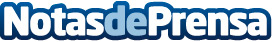 Superphones, los sustitutos de los smartphonesLos fabricantes y desarrolladores ya se preparan para un futuro donde el smartphone se quede atrás. El concepto del superphone parecer de ciencia ficción, pero está en caminoDatos de contacto:Nota de prensa publicada en: https://www.notasdeprensa.es/superphones-los-sustitutos-de-los-smartphones Categorias: E-Commerce http://www.notasdeprensa.es